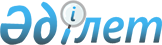 Об организации общественных работ на 2012 год
					
			Утративший силу
			
			
		
					Постановление Байдибекского районного акимата Южно-Казахстанской области от 26 января 2012 года № 14. Зарегистрировано Управлением юстиции Байдибекского района Южно-Казахстанской области 15 февраля 2012 года № 14-5-125. Утратило силу в связи с истечением срока применения - (письмо аппарата акима Байдибекского района Южно-Казахстанской области от 4 февраля 2013 года № 160)      Сноска. Утратило силу в связи с истечением срока применения - (письмо аппарата акима Байдибекского района Южно-Казахстанской области от 04.02.2013 № 160).

      В соответствии со статьей 31 Закона Республики Казахстан от 23 января 2001 года "О местном государственном управлении и самоуправлении в Республике Казахстан" и статьей 20 Закона Республики Казахстан от 23 января 2001 года "О занятости населения", акимат района ПОСТАНОВЛЯЕТ:



      1. Утвердить перечень организаций, предлагающих общественные работы, виды и объемы работ, источники финансирования на 2012 год согласно приложения.



      2. Утвердить размер оплаты труда граждан, занятых на общественных работах в месяц, в размере минимальной заработной платы, установленного законом о республиканском бюджете на соответствующий финансовый год.



      3. Контроль за исполнением настоящего постановления возложить на заместителя акима района Н.Айтбекова.



      4. Настоящее постановление вводится в действие по истечении десяти календарных дней со дня первого официального опубликования.      Аким района:                               Р.ЖолдасУтверждено постановлением

акимата района Байдибек

от 26 января 2012 года № 14       Перечень организаций, предлагающих общественные работы, виды и объемы работ, источники финансирования на 2012 год 
					© 2012. РГП на ПХВ «Институт законодательства и правовой информации Республики Казахстан» Министерства юстиции Республики Казахстан
				№ п/нНаименование организацииКоличество человекВиды работРазмер заработной платыОбъем1Аппараты акимов сельских округов, Отдел занятости и социальных программ района Байдибек50Оказание помощи в организации социально значимых и других работ174391 месяц2Аппараты акимов сельских округов, Отдел жилищно-коммунального хозяйства, пассажирского транспорта и автомобильных дорог района Байдибек208Участие в экологическом оздоровлении и озеленении региона174391 месяц3Аппараты акимов сельских округов, Отдел жилищно-коммунального хозяйства, пассажирского транспорта и автомобильных дорог района Байдибек12Участие в экологическом оздоровлении и озеленении региона881416 дней4Аппараты акимов сельских округов, Отдел жилищно-коммунального хозяйства, пассажирского транспорта и автомобильных дорог района Байдибек180Озеленение территорий, посадка деревьев174391 месяц5Аппараты акимов сельских округов15Участие в строительстве и ремонте социально-значимых объектов174391 месяц6Аппараты акимов сельских округов35Оказание помощи в сохранении общественного порядка174391 месяцВсего500